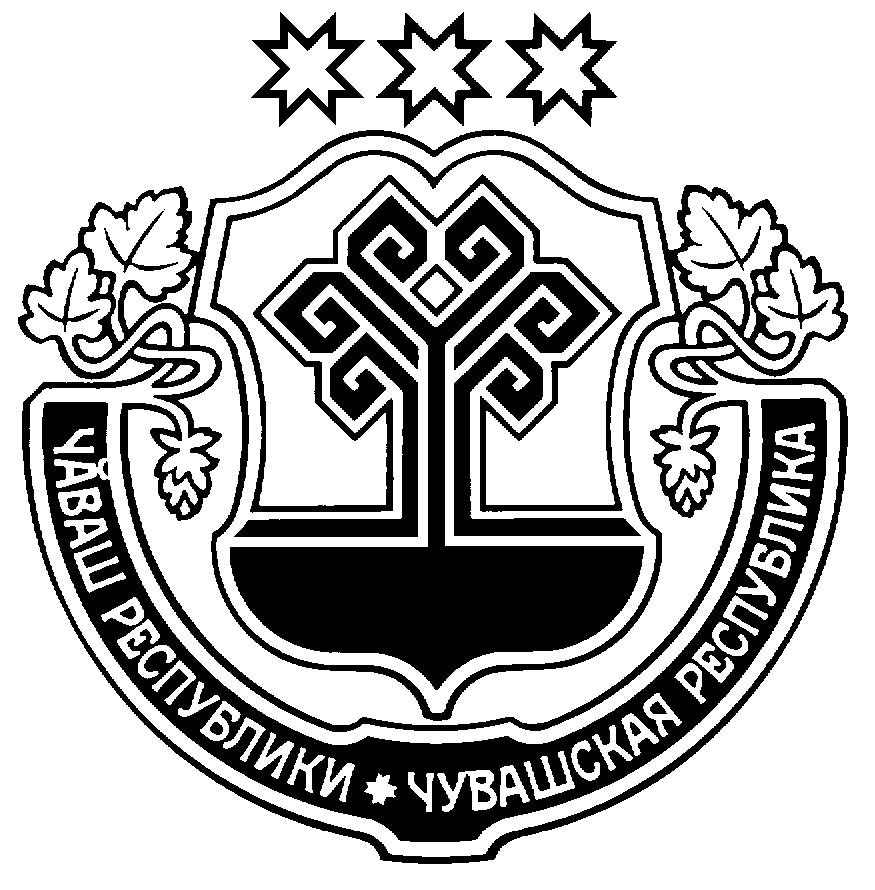  Чёваш Республикин                                                         Администрация  Пёрачкав район.нчи                                                       Порецкого района    администраций.                                                      Чувашской Республики         ЙЫШЁНУ                                                               ПОСТАНОВЛЕНИЕ           17.10. 2017   № 328                                                                 17.10. 2017   № 328                   Пёрачкав сали                                                                               с. ПорецкоеОб итогах районного трудового  соревнования работников АПКпо организованному проведениюкомплекса уборочных работ 2017 года      Администрация Порецкого района,   рассмотрев итоги районного трудового соревнования коллективов сельскохозяйственных     предприятий всех форм собственности на  уборочных  работах 2017 года,  п о с т а н о в л я е т:                                                                                                  1. Признать победителем в районном трудовом соревновании на уборке урожая 2017 года и наградить Почетной грамотой администрации Порецкого района, президиума райкома профсоюза работников АПК и денежным призом ООО ОПХ  «Простор»  (руководитель Чулков Николай Васильевич, главный агроном Облесов Геннадий Анисимович), получивший наивысшую урожайность с посевной площади зерновых и зернобобовых культур 34,3 ц с 1 га, обеспечивший своевременное и качественное проведение комплекса осенне-полевых работ.     Наградить коллектив ООО «ОПХ «Простор» Почетной грамотой администрации Порецкого района, президиума райкома профсоюза работников АПК и денежным призом.     2. Признать победителями районного трудового соревнования на обмолоте зерновых и зернобобовых культур 2017 года:2.1. Среди   комбайнеров на обмолоте  зерновых культур комбайнами  3 класса:      Волкова Дмитрия Евгеньевича, СХПК «Никулинский»., намолотившего 880 т зерна, занявшего первое место;    Аверьянова Александра Ивановича, СХПК «Заветы Ильича» намолотившего 596 т зерна, занявшего второе место;   Голубева Владимира Николаевича,  КФХ Голубева Ю.А., намолотившего 572 т зерна, занявшего третье место.      2.2. Среди комбайнеров на обмолоте зерновых на комбайнах 5 класса:     Орлова Льва Александровича,  ООО «ОПХ «Простор», намолотившего 1170 т зерна, занявшего первое место;    Егорова Александра Алексеевича, ООО «ОПХ «Простор», намолотившего 1138 т зерна, занявшего второе место;    Вострецова Владимира Ивановича,  ООО «Россы-Поречье», намолотившего 1030 т зерна, занявшего третье место.     2.3. Среди комбайнеров на обмолоте зерновых на комбайнах 6 класса:     Кирилова Николая Юрьевича,  КФХ Герасимов В.Е., намолотившего 1582 т зерна, занявшего первое место;    Васильева Александра Леонидовича,   КФХ Васильева А.Л.,  намолотившего  1305 т зерна, занявшего второе место;    Аринина Николая Ивановича,  СХПК «Восход», намолотившего  1018 т зерна, занявшего третье место;  2.4.  Среди водителей грузовых автомобилей по перевозке зерна с поля на ток (с учетом грузоподъемности автомобиля) признать победителями:    Емелина Николая Евгеньевича, водителя ООО «Россы Поречье», на автомобиле КамАЗ перевезшего 1653 т  зерна, занявшего первое место;    Косточкина Алексея Владимировича,  КФХ Герасимова В.Е.,  на автомобиле КамАЗ  перевезшего 1585 т зерна, занявшего второе место;           Гордеева Евгения Викторовича,  СПК «Семеновское»,  на автомобиле КамАЗ  перевезшего 1252 т зерна, занявшего третье место.        2.5. Среди механизаторов на севе озимых зерновых культур  (с учетом перевода в эт.га.) признать победителями:     Гущина Николая Евгеньевича, ООО «ОПХ«Простор»,  посеявшего на тракторе Хорш-Агро Союз 1235  га озимых культур, занявшего первое место;    Юдин Александр Николаевич, СПК «Семеновский», посеявшего на тракторе  МТЗ-3022   800 га  озимых культур, занявшего второе место;     Быков Александра Николаевич,  СХПК «Никулинский»,  посеявшего на тракторе Т-150   764 га озимых культур, занявшего третье место.    2.6. Среди машинистов зерноочистительных, сушильных комплексов и токов по обработке зерна и семян (с учетом производительности агрегата) признать победителями:     Косова Ивана Петровича,  ООО «ОПХ«Простор», переработавшего 4658 т зерна на КЗС-20, занявшего первое место;   Лышова Александра Николаевича,  СПК «Семеновский», переработавшего 2705 т зерна на ОВС-25, занявшего второе место;    Энтентеева Алексея Шамильевича, СХПК «Никулинский», переработавшего  3055 т зерна на КЗС-20, занявшего третье место.      3. Наградить всех победителей районного трудового соревнования Почетными грамотами администрации Порецкого района, президиума  райкома профсоюза работников АПК и  денежными призами.      4. Источник финансирования выплат денежных призов являются средства  местного бюджета по статье «Прочие расходы».     5. Чествование передовиков районного трудового соревнования провести 27 октября 2017 года на районном празднике, посвященном Дню работников сельского хозяйства и перерабатывающей промышленности.     6. Настоящее постановление вступает в силу со дня его подписания.Глава администрации                                     Порецкого района                                                                                                    Е.В. Лебедев                   